                         CITY OF WESTMORELAND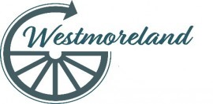                         				APPLICATION FOR EMPLOYMENTAPPLICANT INFORMATIONDate of Application : ______________			Phone Number: _______________							Cell Phone Number: ___________Email: ______________________________________________________________Last Name: _______________________  First: ________________ Middle Initial: _____Street Address: ___________________________________________________________City: : ________________  Zip: ______Date Available : _________________________ Desired Rate of Pay : ________________Position Applied For: ______________________________________Are you a citizen of the ?  Yes   No  If no, are you authorized to work in the ?  Yes  NoHave you ever worked for the City before?  Yes  NoIf so, when? ______________________________________________________________Have you ever been convicted of a felony?  Yes  NoIf yes, please explain: _______________________________________________________EDUCATIONHigh School ______________________________ Address ________________________Did you graduate? Yes  No    College __________________________________ Address _________________________Did you graduate?  Yes  NoDegree ___________________________________Other ____________________________________ Address _________________________Did you graduate? Yes NoDegree ___________________________________REFERENCESName ____________________________________Address ___________________________________ Phone # ______________ Name _____________________________________Address ___________________________________ Phone # _______________Name _____________________________________Address ___________________________________ Phone # _______________PREVIOUS EMPLOYMENTCompany ________________________________ Phone # ___________________Address ____________________________________________________________Job Title _________________________________ Supervisor _________________Starting Wage _____________________________ Ending Wage ______________Responsibilities ______________________________________________________From ________________ To ____________ Reason for Leaving ___________________________________________________May we contact your previous supervisor for a reference? Yes  NoCompany ________________________________ Phone # ___________________Address ____________________________________________________________Job Title _________________________________ Supervisor _________________Starting Wage _____________________________ Ending Wage ______________From ________________ To ____________ Reason for Leaving ___________________________________________________May we contact your previous supervisor for a reference? Yes  NoCompany ________________________________ Phone # ___________________Address ____________________________________________________________Job Title _________________________________ Supervisor _________________Starting Wage _____________________________ Ending Wage ______________From ________________ To ____________ Reason for Leaving ___________________________________________________May we contact your previous supervisor for a reference? Yes  NoMILITARY SERVICEBranch ___________________  From __________________ To _______________Rank at Discharge __________________  Type of discharge __________________If other than honorable, explain: _________________________________________DISCLAIMER AND SIGNATUREI certify that my answers are true and complete to the best of my knowledge.  If this application leads to employment, I understand that false or misleading information in my application or interview may result in my release.Signature ______________________________________ Date ____________________City of Westmoreland202 Main Street, PO Box 7Westmoreland, KS  66549The City of Westmoreland, Kansas is an equal opportunity employer